Bundesamt für Familie und
zivilgesellschaftliche AufgabenBildungszentrum      Anmeldebogen für Freiwillige über 27 Jahre der Zentralstelle BAFzA(auszufüllen von der Einsatzstelle)Eintägige und mehrtägige Seminare zur politischen Bildung und anderen Themen (kostenpflichtig):Ein Tagesseminar ohne Übernachtung kostet 50,00 EUR brutto. Mehrtägige Seminare kosten 80,00 EUR brutto pro Teilnehmer(in)/Tag.Diese Kosten werden Ihnen nach Seminarende vom BAFzA in Rechnung gestellt, die Sie als Einsatzstelle genauso wie die anfallenden Fahrtkosten übernehmen müssen. Die angefallenen Seminar- als auch Fahrtkosten können Sie aus dem monatlich an Sie gezahlten Zuschuss zur Kostenerstattung für die pädagogische Begleitung finanzieren.Seminar zur politischen Bildung (kostenfrei):Das Seminar zur politischen Bildung ist für die Einsatzstelle kostenfrei, wenn es von den Freiwilligen zusätzlich zu den verpflichtenden Bildungstagen besucht wird. In diesem Fall können die angefallenen Fahrtkosten nach Beendigung des Seminars beim BAFzA, Referat 302, zur Erstattung eingereicht werden. Der Antrag auf Fahrtkostenerstattung muss spätestens sechs Monate nach Seminarende beim Bundesamt eingegangen sein. Bitte beachten Sie, dass die Abrechnung nach dem Bundesreisekostengesetz erfolgt und somit bei Benutzung von Bahn und ÖPNV nur die 2. Klasse erstattet wird. Bei Kfz-Benutzung werden je gefahrenem Kilometer 0,20 EUR, maximal 130,00 EUR erstattet. Es werden nur die Fahrtkosten zum nächstmöglichen Bildungszentrum übernommen. Das nächstmögliche Bildungszentrum ist das nächstgelegene, das gleichzeitig über die benötigten freien Kapazitäten verfügt.Einen Fahrtkostenerstattungsantrag können Sie unter: http://bildungszentren.bafza.de (rechts unter der Rubrik Downloads) herunterladen. Eine Anleitung ist diesem Vordruck 
als Anlage beigefügt.Die Teilnahme am Seminar zur politischen Bildung erfolgt zusätzlich zu den verpflichtenden Bildungstagen nach Vereinbarung: Ja (Seminar kostenfrei)		 Nein (Rechnungsstellung durch BAFzA)Wenn ja, wie viele Seminartage zur politischen Bildung wurden an einem Bildungszentrum bisher schon besucht?Informationen zum Bildungszentrum, zur Freizeitgestaltung und zum Leben in der Gemeinschaft sind im Internet abrufbar. Abweichende Regelungen sind möglich.Im Krankheitsfall legen Sie bitte dem Bildungszentrum die „Erklärung über die Vorlage einer gültigen Arbeitsunfähigkeitsbescheinigung“ (AUB-Erklärung) bis spätestens Donnerstag der gebuchten Seminarwoche vor. Das Formular „AUB-Erklärung“ finden Sie im Informationsportal der Zentralstelle BAFzA unter www.bafza.de.Die als Anlage beigefügten allgemeinen Bedingungen zur Stornierung wurden zur Kenntnis genommen. Hinweis: Für Gruppenbuchungen füllen Sie bitte den anliegenden Gruppenanmeldebogen aus.Hiermit werden die o.g. Angaben bestätigt.Sehr geehrte Damen und Herren,gerne bestätige ich Ihnen Ihre o.g. Buchung.Ein Einladungsschreiben zu dem gebuchten Seminar wird Ihnen rechtzeitig vor Seminarbeginn zugeschickt.Wir wünschen Ihren Freiwilligen eine gute Anreise zum Seminar.Mit freundlichen GrüßenIm AuftragName des UnterzeichnersBildungszentrum      Anlage Gruppenanmeldebogen für über 27-jährige Freiwillige zu politischen Bildungsseminaren (PB) und anderen Seminaren an BAFzA-Bildungszentren* Zutreffendes bitte ankreuzen Mit Ihrer Unterschrift bestätigt die Einsatzstelle, dass die oben angegebenen Angaben sachlich richtig und wahrheitsgemäß sind und einer dienstlichen Erklärung gleichkommen._____________________________				______________________________Ort, Datum								Unterschrift und Stempel EinsatzstelleRegelungen für die Freiwilligendienste zu Stornierungen von Seminarplätzen und Seminarabwesenheiten an den Bildungszentren des Bundes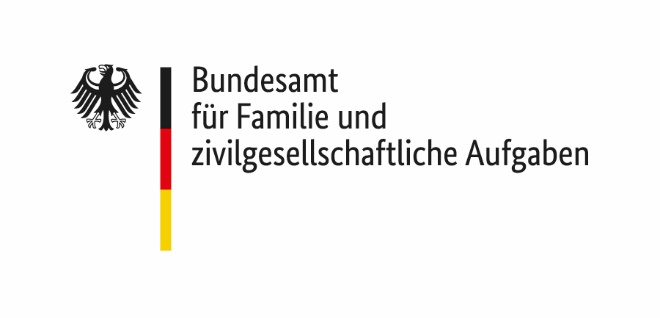 Stand: 16. Oktober 2020Stornierung von gebuchten Seminarplätzen vor SeminarbeginnAbwesenheit im gesetzlich verpflichtenden Seminar zur politischen Bildung und in vereinbarten Seminaren ab SeminarbeginnAbwesenheit in kostenpflichtig gebuchten Seminaren ab SeminarbeginnStornierung von gebuchten Seminarplätzen vor Seminarbeginn Stornierungen von gebuchten Seminarplätzen sind dem Bildungszentrum schriftlich, per Fax oder per E-Mail mitzuteilen. Zur Wahrung der in Ziffer 1.1 aufgeführten Fristen gelten das Datum des Post-stempels sowie das Eingangsdatum von Fax oder E-Mail. Der Tag des Seminarbeginns wird bei der Berechnung der Stornierungsfristen grundsätzlich nicht mitgerechnet. Bei vorzeitigem Ausscheiden aus dem Freiwilligendienst, bei Bestehen eines Beschäftigungsverbotes, während der Mutterschutzfristen oder bei längerfristigen Erkrankungen, die durch eine ärztliche Bescheinigung bei Arbeitsunfähigkeit (Arbeitsunfähigkeitsbescheinigung (AUB)) belegt sind, findet die Regelung zur Stornierung von gebuchten Seminarplätzen keine Anwendung. Eine längerfristige Erkrankung liegt vor, wenn die Zeit der Arbeitsunfähigkeit die Dauer von sechs Wochen am Stück überschreitet. In diesen Fällen besteht für den jeweiligen Zeitraum keine Pflicht zur Teilnahme an Seminaren.Fristen und KostenFür die Stornierung eines gebuchten Seminarplatzes gelten folgende Fristen und Kosten:Bis 56 Tage vor Seminarbeginn entstehen keine Kosten.Ab 55 Tagen bis einschließlich 14 Tage vor Seminarbeginn werden 30 Prozent der Seminarkosten pro Seminarplatz berechnet. Ab 13 Tagen bis einschließlich 5 Tage vor Seminarbeginn werden 50 Prozent der Seminarkosten pro Seminarplatz berechnet.Ab 4 Tagen bis einschließlich 1 Tag vor Seminarbeginn werden 90 Prozent der Seminarkosten pro Seminarplatz berechnet.Nachbesetzung von vakanten Seminarplätzen Durch den Ausfall von Teilnehmenden vakant gewordene Seminarplätze können durch die Zentralstelle (ZST)/ die selbständige Organisationseinheit (SOE)/ den Rechtsträger (RTR) oder die Einsatzstelle (EST) bis zwei Wochen vor Seminarbeginn nachbesetzt werden. Die Möglichkeit der Nachbesetzung ist bei dem Bildungszentrum anzufragen. Sind die Voraussetzungen für eine Nachbesetzung gegeben und wurde die Nachbesetzung durch das Bildungszentrum schriftlich bestätigt, entstehen keine Stornierungskosten. Gruppenbuchungen Weicht bei einer Gruppenbuchung die gebuchte Teilnehmendenzahl von der tatsächlichen ab, sind die Bildungszentren spätestens acht Wochen vor Seminarbeginn schriftlich hierüber zu informieren. Es gelten die unter Ziffer 1.1 aufgeführten Fristen und Kosten für die Stornierung von Seminarplätzen. Abwesenheit im gesetzlich verpflichtenden Seminar zur politischen Bildung und in vereinbarten Seminaren ab Seminarbeginn Die Teilnahme am Seminar Politische Bildung ist gemäß § 4 Abs. 4 BFDG verpflichtend. Die in der Bundesfreiwilligendienstvereinbarung zwischen dem Bundesamt für Familie und zivilgesellschaftliche Aufgaben und der freiwilligen Person verbindlich festgelegten Seminartage an den Bildungszentren des Bundes gelten als vereinbarte Seminare. Informationspflicht bei Abwesenheit / zu erwartender Abwesenheit Das Bildungszentrum und/oder die ZST/ die SOE/ der RTR/ die EST stellen die Abwesenheit beziehungsweise die zu erwartende Abwesenheit der freiwilligen Person in einem vereinbarten Seminar fest. Für beide Seiten besteht umgehende Informationspflicht. Abwesenheit Entschuldigte Abwesenheit Eine entschuldigte Abwesenheit vom Seminar liegt im Fall einer durch Arbeitsunfähigkeits-bescheinigung (AUB) nachgewiesenen Erkrankung der freiwilligen Person vor. Im Falle einer Arbeitsunfähigkeit bestätigt die ZST/ die SOE/ der RTR oder die EST spätestens 4 Tage nach Eintritt der Arbeitsunfähigkeit der freiwilligen Person dem Bildungszentrum des Bundes durcheine schriftliche Erklärung (Vordruck der Erklärung als PDF-Dokument), dass eine ärztliche Bescheinigung der Arbeitsunfähigkeit (AUB) der erkrankten freiwilligen Person vorliegt und welchen Zeitraum diese umfasst. Die AUB ist von der ZST/ der SOE/ dem RTR oder der EST mindestens fünf Jahre für eine eventuelle Prüfung durch Beauftragte des Bundes aufzubewahren. Die schriftliche Erklärung über das Vorliegen einer gültigen Arbeitsunfähigkeitsbescheinigung wird als entschuldigte Abwesenheit im Seminar gewertet.Eine Abwesenheit vom Seminar gilt zudem bei Vorliegen triftiger Gründe als entschuldigt. Als triftige Gründe gelten Fälle gesetzlicher Freistellungen (Schöffen, Zeugen vor Gericht et cetera) sowie Fälle höherer Gewalt. Der jeweilige Grund ist unverzüglich schriftlich gegenüber dem Bildungszentrum darzulegen. Ist die freiwillige Person zu einem Bewerbungsgespräch eingeladen, welches während einer Seminarwoche stattfindet, wird sie für den notwendigen Zeitraum vom Seminar freigestellt. Die Abwesenheit während dieses Zeitraums gilt als entschuldigt.Die Seminartage gelten bei entschuldigter Abwesenheit als absolviert. Der Seminarplatz wurde für die freiwillige Person eingeplant und freigehalten, sodass die Leistung verbraucht ist.Unentschuldigte Abwesenheit Fehlt die freiwillige Person aus anderen als den in Ziffer 2.2.1 genannten Gründen im gesetzlich verpflichtenden Seminar zur politischen Bildung oder in einem vereinbarten Seminar, gilt diese Abwesenheit als unentschuldigt. Die Leistung gilt als verwirkt. Verpflichtung zur Teilnahme an einem kostenpflichtigen Nachholtermin Eine unentschuldigte Abwesenheit der freiwilligen Person im gesetzlich verpflichtenden Seminar zur politischen Bildung oder in einem vereinbarten Seminar (vgl. Ziffer 2.2.2) verpflichtet die ZST/ die SOE/ den RTR oder die EST zur Anmeldung dieser Person für einen kostenpflichtigen Nachholtermin. Das Bildungszentrum bietet der ZST/ der SOE/ dem RTR oder der EST zwei Nachholtermine zur Auswahl an. Die ZST/ die SOE/ der RTR oder die EST bestätigt einen der beiden angebotenen Nachholtermine schriftlich innerhalb von 14 Tagen ab Zugang des Schreibens zum Nachholtermin durch Anmeldung der unentschuldigt abwesenden Person. Wird die gesetzte Frist zur Anmeldung überschritten, ist die Teilnahme an dem ersten Nachholtermin verbindlich. Das BAFzA ist verpflichtet, die EST bei Fristbeginn auf die Bedeutung ihres Schweigens bezüglich der angebotenen Nachholtermine besonders hinzuweisen. Rechnung über Seminarkosten des Nachholtermins Die Rechnung über die Seminarkosten des Nachholtermins wird zeitnah nach der Anmeldung der unentschuldigt abwesenden Person zum Nachholtermin gelegt.Abwesenheit in kostenpflichtig gebuchten Seminaren ab Seminarbeginn Die ZST/ die SOE/ der RTR oder die EST kann für Personen, die einen Freiwilligendienst leisten, Seminare an den Bildungszentren des Bundes kostenpflichtig buchen. Ein kostenpflichtig gebuchtes Seminar muss sowohl bei entschuldigter als auch bei unentschuldigter Abwesenheit in vollem Umfang bezahlt werden.Name der EinsatzstelleName der EinsatzstelleStrasse und HausnummerStrasse und HausnummerPLZ und OrtStadt-/LandkreisTitel der VeranstaltungZeitraumAlternative 1ZeitraumAlternative 2ZeitraumName der/des FreiwilligenName der/des FreiwilligenFreiwilligen-Kennung bei BFDFreiwilligen-Kennung bei BFDGeschlechtweiblich			männlichGeschlechtweiblich			männlichSonstige Vereinbarungen:AnzahlName des BildungszentrumsOrt und DatumUnterschrift des Trägers/der EinsatzstelleLfd. Nr.Freiwilligen-KennungNameVornameZentralstelleZusätzliches Seminar PB zu den verpflichtenden Bildungstagen*Wenn ja, Anzahl der bereits besuchten Seminartage  Politische Bildung  1Ja      Nein   2Ja      Nein   3Ja      Nein   4Ja      Nein   5Ja      Nein   6Ja      Nein   7Ja      Nein   8Ja      Nein   9Ja      Nein 10Ja      Nein 11Ja      Nein 12Ja      Nein 13Ja      Nein 14Ja      Nein 15Ja      Nein 16Ja      Nein 17Ja      Nein 18Ja      Nein Lfd. Nr.Freiwilligen-KennungNameVornameZentralstelleZusätzliches Seminar PB zu den verpflichtenden Bildungstagen*Wenn ja, Anzahl der bereits besuchten Seminartage  Politische Bildung19Ja      Nein 20Ja      Nein 21Ja      Nein 22Ja      Nein 23Ja      Nein 24Ja      Nein 25Ja      Nein      